	Załącznik nr 1f do Zapytania ofertowego Nr ROPS-III.433.12.2023.KLSZCZEGÓŁOWY OPIS PRZEDMIOTU ZAMÓWIENIAPrzedmiotem zamówienia jest zakup i dostawa toreb bawełnianych zakupowych
z  nadrukowanym logo Warmia i Mazury. Dostawa przedmiotu zamówienia na koszt Wykonawcy do siedziby Zamawiającego (ul. Głowackiego 17) w Olsztynie.Specyfikacja zamówienia :180 sztuk toreb – wizualizacja poglądowa zdjęcie nr 1:- Tkanina 100% bawełna, - Wymiary: 36 cm x 41 cm,  - Długie, podwójne uchwyty szerokość 3-4 cm,- Gramatura 250 gr/m² lub więcej,- szerokość dna torby ok. 10 cm,- Kolor torby – czarny,- Znakowanie: nadruk adres strony www.warmia.mazury.pl oraz logotyp Warmia Mazury – zdjęcie 2 monochromatyczny, w kolorze białym w wielkości dostosowanej do pola zadruku z jednej strony torby- Dobra jakość materiału z możliwością prania        Zdjęcie poglądowe nr 1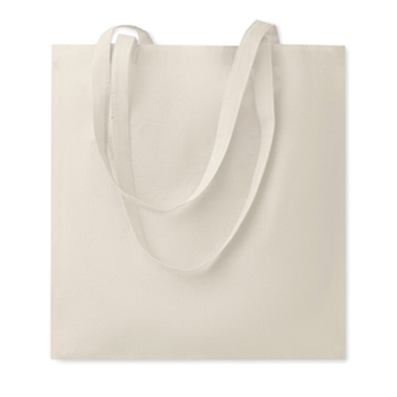 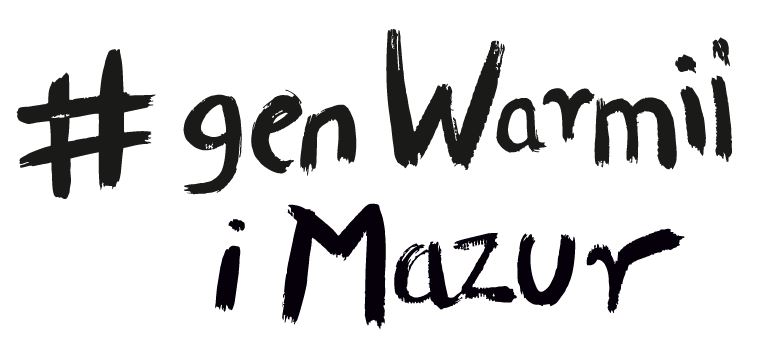 Wizualizacja logo – zdjęcie 2